W większości krajów mieszkania zdrożałyZ danych zebranych przez Open Finance wynika, że w 29 krajach na 45 badanych za mieszkanie trzeba zapłacić więcej, niż na przełomie 2007 i 2008 roku, a więc w okresie przedkryzysowego szczytu. W Polsce wciąż jest taniej, jednak wzrosty cen są znaczące. Najbardziej podrożały lokale w Katowicach, Szczecinie i Bydgoszczy.Według wyliczeń Open Finance w USA mieszkania są już droższe o 7 proc., w Niemczech o 36 proc., a w Australii o 63 proc. Największe wzrosty cen odnotowano jednak w takich krajach jak Brazylia, Kolumbia, Peru i Hongkong. W Brazylii za nowe lokum zapłacimy o 113 proc. więcej, w Kolumbii o 117 proc., w Peru o 123 proc., a w Hongkongu aż o 176 proc. więcej niż 10 lat temu (Opracowanie Open Finance, 06.06.2018 r.).W Polsce ceny mieszkań wzrosły, jednak nadal są o 5 proc. niższe niż u szczytu hossy. Największy wzrost cen odnotowano w Katowicach, gdzie obecnie za 1 mkw. lokalu zapłacimy o prawie 26 proc. więcej niż w 2017 roku. Równie wysoki wzrost dotyczy Bydgoszczy, gdzie 1 mkw. to wydatek o 17,5 proc. większy. Podobnie prezentuje się Szczecin. Za 1 mkw. zapłacimy tam o 15 proc. więcej niż w roku poprzednim. Znacznie mniejszy wzrost cen odnotowano np. w Krakowie. W stolicy Małopolski mieszkania zdrożały w ciągu roku zaledwie o 3,2 proc. (raport Home Broker i Open Finance, 02.07.2018 r.)- Za wzrostem cen mieszkań w Polsce stoi bardzo duży popyt na nowe lokale. Powodem tego są m.in.utrzymujące się przez długi okres niskie stopy procentowe, które zachęcają klientów do zaciągania kredytów-  mówi Grzegorz Woźniak ze spółki Quelle Locum, realizującej inwestycję Park Leśny Bronowice.  - Mieszkania drożeją, bo rosną koszty materiałów budowlanych i robocizny. W niektórych krajach istotne znaczenie dla wzrostu cen nieruchomości ma również wzmożony ruch turystyczny, a także poprawa sytuacji gospodarczej  - dodaje.Za podwyżką cen mieszkań w Polsce stoi także zmiana struktury sprzedawanych lokali. Po zakończeniu programu MdM zmniejszyła się liczba tanich mieszkań. Dodatkowo, inwestorzy, widząc jak rozwija się rynek nieruchomości, wciąż kupują mieszkania, licząc na zysk po ich odsprzedaży. . . . . . . . . . . . . . . . . . Więcej informacji: Aleksandra Maśnicae-mail: aleksandra.masnica@primetimepr.pltel. 12 313 00 87Informacja prasowa:W większości krajów mieszkania zdrożałyData:19.07.2018Quelle Locum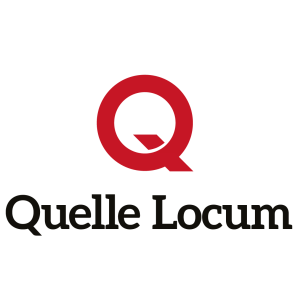 